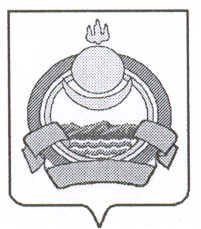 СОВЕТ ДЕПУТАТОВмуниципального образования городского поселения«Поселок Онохой»Заиграевского района Республики БурятияРЕШЕНИЕ« 31» мая  2024г						 			№9 «Об установлении границ территориального общественного самоуправления «Аллея Памяти «Журавли»» с. Старый Онохой Заиграевского района Республики Бурятия       Рассмотрев заявление инициативной группы граждан о решении по установлению границ территориального общественного самоуправления «Аллея Памяти «Журавли»» в соответствии с Федеральным законом от 6 октября 2003 года № 131-Ф-3 «Об общих принципах организации местного самоуправления в Российской Федерации, руководствуясь статьёй 12 Устава муниципального образования городского поселения «Посёлок Онохой», совет депутатов РЕШИЛ:1.  Установить границы территории территориального общественного самоуправления «Аллея Памяти «Журавли»» в пределах территории: с. Старый Онохой ул. Клубная 5 - Центральная 64-66, 66-67, 67-55, 55-62, Центральная 62 – Клубная, 5 Заиграевского района Республики Бурятия.2. Опубликовать настоящее Решение на официальном сайте администрации муниципального образования городского поселения «Посёлок Онохой»Глава муниципального образованиягородского поселения «Поселок Онохой»                                                         В.В. ИвановПредседатель Совета Депутатов                                                                        Иванников И.В